Uchwała Nr XXII/147/2016Rady Powiatu Mławskiegoz dnia 28 grudnia 2016 rokuw sprawie trybu udzielania i rozliczania dotacji dla szkół niepublicznych                                    o uprawnieniach szkół publicznych oraz niepublicznych placówek 
i poradni psychologiczno – pedagogicznych prowadzonych na terenie powiatu mławskiego, a także trybu i zakresu kontroli prawidłowości ich pobrania                                     i wykorzystaniaNa podstawie art. 90 ust.4, art. 90 ust. 8 ustawy z dnia 7 września 1991 roku 
o systemie oświaty (Dz. U. z 2016 r. poz. 1943), art. 12 pkt 11 ustawy 
z dnia 5 czerwca 1998 r. o samorządzie powiatowym (Dz. U. z 2016r. poz. 814 z późn. zm) Rada Powiatu Mławskiego uchwala, co następuje:§ 1Ustala się tryb udzielania i rozliczania dotacji dla szkół niepublicznych o uprawnieniach szkol publicznych oraz niepublicznych palcówek i poradni psychologiczno-pedagogicznych prowadzonych na terenie powiatu mławskiego, a także tryb i zakres kontroli prawidłowości ich pobrania i wykorzystania oraz termin i sposób rozliczenia dotacji stanowiący załącznik do niniejszej uchwały.  § 2Traci moc uchwała Rady Powiatu Mławskiego Nr XII/74/2015 z dnia 26 listopada 2015 roku w sprawie trybu udzielania i rozliczania dotacji dla szkół niepublicznych o uprawnieniach szkół publicznych oraz niepublicznych placówek i poradni psychologiczno – pedagogicznych prowadzonych na terenie powiatu mławskiego, a także trybu i zakresu kontroli prawidłowości ich pobrania i wykorzystania, z późniejszymi zmianami.§ 3Wykonanie uchwały powierza się Zarządowi Powiatu Mławskiego§ 4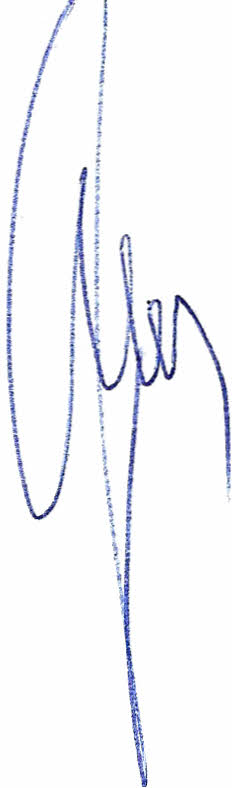 Uchwała wchodzi w życie po upływie 14 dni od dnia ogłoszenia w Dzienniku Urzędowym Województwa MazowieckiegoPrzewodniczący Rady Powiatu     Henryk Antczak 